					Swydd-ddisgrifiad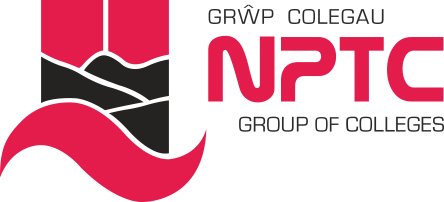 Teitl Swydd:	Cynghorydd Ymgysylltu â BusnesYn gyfrifol i:		Rheolwr Datblygu BusnesDiben y Swydd:	I ddatblygu perthnasau newydd a meithrin perthnasau cyfredol gyda chyflogwyr lleol a rhanbarthol i ganfod gofynion datblygu'r gweithlu a darparu atebion hyfforddi i fodloni eu hanghenion.Prif GyfrifoldebauHyrwyddo'r holl wasanaethau sy'n gysylltiedig â chyflogwyr i gyflogwyr o fewn tiriogaeth a sector a nodwyd trwy ystod o dechnegau gwerthu arloesol (heb fod yn gyfyngedig i) ymweliadau personol, diwahoddiad, dilyn i fyny arweiniadau a gynhyrchir gan werthiannau a gweithio gyda'r cysylltiadau cyflogwyr presennol;Datblygu perthynas â chyflogwyr newydd yn lleol ac yn rhanbarthol a darparu lefelau uchel o gefnogaeth a fydd yn gwella'r berthynas yn barhaus;Gweithredu fel pwynt cyswllt cyntaf ar gyfer cyflogwyr presennol sy'n darparu gwasanaeth ymatebol rhagorol bob amser;Nodi anghenion datblygu gweithlu busnesau a darparu atebion hyfforddi sy'n cefnogi effaith fwyaf gan fusnes;Adnabod a datblygu cyfloedd i gyflogwyr a myfyrwyr trwy fod yn gyswllt pontio rhwng y coleg a chleientiaid allanol gan gynnwys y trydydd sector, sefydliadau gwirfoddol a grwpiau cymunedol;Ymgymryd â dull gwerthu ymgynghorol i nodi gofynion hyfforddiant gweithredol a chudd gyda chyflogwyr;Dadansoddi tueddiadau gwerthu i ddeall perfformiad cwsmeriaid a llunio a chyflwyno cynigion ar gyfer cyflogwyr yn seiliedig ar arddangos atebion gwerth;Dilyn ymlaen ar ymrwymiadau cwsmeriaid, o'r ymgysylltiad cychwynnol hyd at weithgaredd cau a rheoli cyfrifon;Cyfrannu'n effeithiol at drefniadau rheoli cyfrifon allweddol;Cynnal safon uchel o wybodaeth am y farchnad a gwybodaeth am gynnyrch yn y gwahanol sectorau a chyfrannu'n effeithiol at y strategaeth farchnata cyflogwyr;Datblygu perthnasoedd â'r Penaethiaid Ysgol / Rheolwyr Swyddogaethol i sicrhau bod y cyflenwad yn cyfateb yn llawn â disgwyliad y cyflogwr;  Cynrychioli a hyrwyddo'r Coleg mewn arddangosfeydd, rhwydweithio a digwyddiadau allanol;Cynnal gwerthusiadau boddhad cwsmeriaid gyda'r holl gyflogwyr; sicrhau bod y Coleg yn cael ei gydnabod fel y darparwr hyfforddiant o ddewis;Cyflawni dangosyddion perfformiad a thargedau gweithgaredd allweddol bob mis;Adrodd allbynnau perfformiad ymgysylltu a gweithgaredd i'r Rheolwr Datblygu Busnes yn fisol;Cynnal cofnodion cwsmeriaid cywir ar CRM a sicrhau bod yr holl wybodaeth berthnasol i gyflogwyr yn cael ei chyfeirio at y timau cyflenwi perthnasol;Cyfrifoldebau Coleg Cyfan Bod yn weithredol wrth hybu’r agenda Amrywiaeth yn y Coleg;Hybu a sicrhau arferion gwaith diogel, yn unol â gofynion Iechyd a Diogelwch;Chwarae rhan weithredol yn systemau ansawdd y Coleg; Cyfrannu at weledigaethau a gwerthoedd cyffredinol y Coleg, a’u cynrychioli;Cydymffurfio â holl bolisïau a gweithdrefnau Diogelwch Gwybodaeth y Coleg (IS), mynychu hyfforddiant ymwybyddiaeth perthnasol a chymhwyso egwyddorion diogelwch gwybodaeth wrth ymdrin â gwybodaeth staff a myfyrwyr, yn unol â safon ISO 27001; Cydymffurfio â'r Rheoliad Diogelu Data Cyffredinol (GDPR), Deddf Diogelu Data 2018 ac unrhyw ofynion statudol perthnasol wrth brosesu data personol staff a myfyrwyr neu ddata sy'n gysylltiedig â gwaith, ac yn unol ag unrhyw ganllawiau neu God Ymarfer a gyhoeddwyd gan y Coleg;Glynu wrth holl bolisïau a gweithdrefnau’r Coleg;Ymgymryd â datblygiad proffesiynol yn ôl y gofyn; acYmgymryd â dyletswyddau priodol eraill ar gais y rheolwr llinell.Dylid nodi bod y swydd-ddisgrifiad hwn yn rhoi crynodeb o brif ddyletswyddau a chyfrifoldebau’r swydd yn unig a chaiff ei adolygu’n rheolaidd ar y cyd â’r Rheolwr Llinell a’r Rheolwr Adnoddau Dynol. Efallai y bydd angen ei newid yng ngoleuni gofynion gweithredol y Coleg.